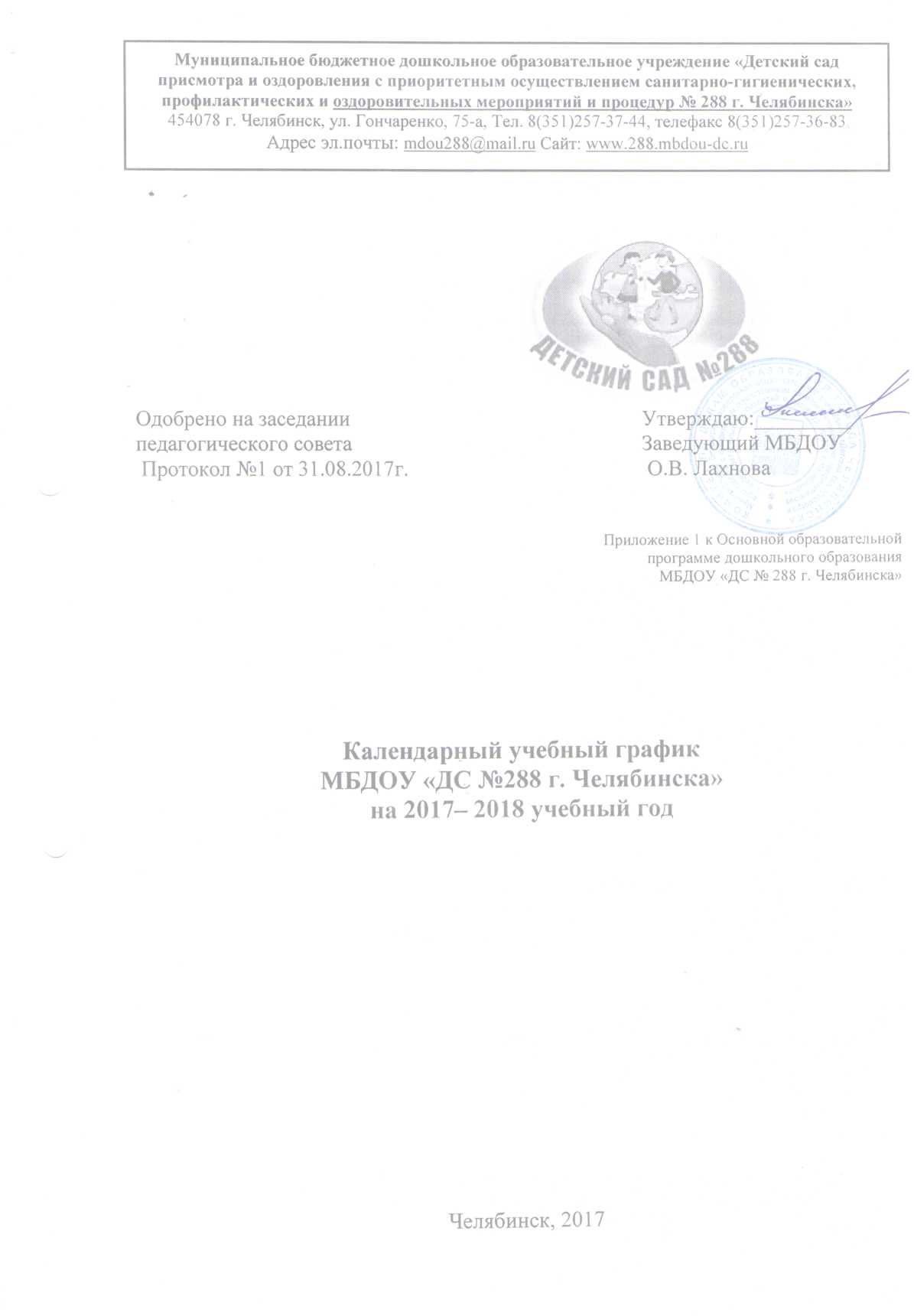 Годовой календарный учебный график разработан в соответствии с Законом Российской Федерации «Об образовании в Российской Федерации» от 29.12.2012 № 273-ФЗ; Порядком организации и осуществления образовательной деятельности по основным общеобразовательным программам – образовательным программам дошкольного образования от 30.08.2013 № 1014; СанПиН 2.4.1.3049-13 от 15.05.2013 г. № 26; Федеральным государственным образовательным стандартом дошкольного образования, утвержденного приказом Министерства образования и науки РФ от 17.10.2013 г. № 1155 (ФГОС ДО), Уставом бюджетного образовательного дошкольного учреждения №288, Основной образовательной программой дошкольного образовательного учреждения с учетом Примерной основной образовательной программой дошкольного образования и Примерной образовательной программой дошкольного образования «Детство»/под редакцией Т.И.Бабаевой, А.Г.Гогоберидзе, О.В.Солнцевой.Таблица 1 – Учебный график МБДОУ № 288Таблица 2 – Регламентирование образовательного процессаПродолжительность учебного годас 01.09.2017г. по 31.05.2018 г.Продолжительность образовательного процесса, из них:36 недельI полугодие17 недельII полугодие19 недельРежим работы5 дней в неделю, 12 (О), 24 (Т) часаВыходные суббота, воскресенье, праздничные дни, установленные законодательством РФАдаптационный период для 1 младшей группыс 01.09.2017 г. по 14.09.2017 г.Мониторинг достижения детьми целевых ориентиров (социально-нормативные возрастные характеристики возможных достижений ребенка на этапе завершения уровня дошкольного образования) по реализуемой ООП МБДОУ с учетом ПООП ДО и Примерной ОП ДО «Детство»  (начальный срез)Гр. №3,4,5,6 с 01.09.2017 г. по 14.09.2017 г.Гр. №1,2 с 15.09.2017 г. по 28.09.2017 г.Диагностика уровня готовности детей 6-7 летнего возраста к обучению в школе (нулевой срез)с 22.09.2017 г. по 26.10.2017 г.Выявление нарушений развития и ранней речевой патологии у детей дошкольного возрастас 01.12.2017 по 18.01.2018 г.Каникулы (Неделя игры, творческая неделя)с 25.12.2017 г. по 29.12.2017 г.Диагностика уровня готовности детей 6-7 летнего возраста к обучению в школе (контрольный срез)с 19.03.2018 г. по 02.05.2018г.Мониторинг достижения детьми целевых ориентиров (социально-нормативные возрастные характеристики возможных достижений ребенка на этапе завершения уровня дошкольного образования) по реализуемой ООП МБДОУ с учетом ПООП ДО и Примерной ОП ДО «Детство» (контрольный срез)с 14.05.2018 г. по 18.05.2018 г.Выпуск детей в школу 31.05.2018 г.Летний оздоровительный период (образовательная работа осуществляется в совместной с педагогом и свободной деятельности детей)с 01.06.2018 г. по 31.08.2018 г.1 младшая группа(с 1,5-3 лет) №11 младшая группа(с 1,5-3 лет)№2Младший дошкольный возраст (общеобразовательные) (с 3 – 5 лет) №4Младший дошкольный возраст (общеобразовательные) (с 3 – 5 лет) №4Младший дошкольный возраст (оздоровительные) (с 3 – 5 лет) №5Младший дошкольный возраст (оздоровительные) (с 3 – 5 лет) №5Младший дошкольный возраст (оздоровительные) (с 3 – 5 лет) №5Старший дошкольный возраст (общеобразовательные) (с 5-7 лет) № 3Старший дошкольный возраст (оздоровительные) (с 5-7 лет) № 6Количество групп111111111Максимальное количество ОД в течение недели10103-4 г. –11 3-4 г. –11 3-4 г. –11 3-4 г. –115-6 г. –155-6 г. –155-6г. –15Максимальное количество ОД в течение недели10104-5 л.–134-5 л.–134-5 л.–134-5 л.–136-7 л.–166-7 л.–166-7 л.–16Продолжительность ОД согласно возраста8-10 минут8-10 минут3-4 г. – 15 мин.3-4 г. – 15 мин.3-4 г. – 15 мин.3-4 г. – 15 мин.5-6 л. – 25 мин.5-6 л. – 25 мин.5-6 л. – 25 мин.Продолжительность ОД согласно возраста8-10 минут8-10 минут4-5 л.– 20 мин.4-5 л.– 20 мин.4-5 л.– 20 мин.4-5 л.– 20 мин.6-7 л. – 30 мин.6-7 л. – 30 мин.6-7 л. – 30 мин.Продолжительность ОД согласно возраста в день (норматив СанПиН)10 мин. первая половина дня10 мин. вторая половина дня10 мин. первая половина дня10 мин. вторая половина дня3-4 г. – 30 мин. первая половина дня3-4 г. – 30 мин. первая половина дня3-4 г. – 30 мин. первая половина дня3-4 г. – 30 мин. первая половина дня3-4 г. – 30 мин. первая половина дня5-6 л. – 50 мин.первая половина25 мин. вторая половина дня5-6 л. – 50 мин.первая половина25 мин. вторая половина дняПродолжительность ОД согласно возраста в день (норматив СанПиН)10 мин. первая половина дня10 мин. вторая половина дня10 мин. первая половина дня10 мин. вторая половина дня4-5 л. – 40 мин. первая половина дня4-5 л. – 40 мин. первая половина дня4-5 л. – 40 мин. первая половина дня4-5 л. – 40 мин. первая половина дня4-5 л. – 40 мин. первая половина дня6-7 л. 1час.30 мин.первая половина30 мин. вторая половина дня6-7 л. 1час.30 мин.первая половина30 мин. вторая половина дняПерерыв между ОД10 мин.10 мин.10 мин. 10 мин. 10 мин.10 мин.10 мин.10 мин.10 мин.Объем недельной нагрузки по образовательной деятельности1 час 40 мин.1 час 40 мин.3-4 г. – 2 ч. 45 мин.3-4 г. – 2 ч. 45 мин.3-4 г. – 2 ч. 45 мин.3-4 г. – 2 ч. 45 мин.5-6 л. – 6 часов 15 мин. 5-6 л. – 6 часов 15 мин. 5-6 л. – 6 часов 15 мин. Объем недельной нагрузки по образовательной деятельности1 час 40 мин.1 час 40 мин.4-5 л. – 4 час.4-5 л. – 4 час.4-5 л. – 4 час.4-5 л. – 4 час.6-7 л. – 8 часов 40 мин.6-7 л. – 8 часов 40 мин.6-7 л. – 8 часов 40 мин.